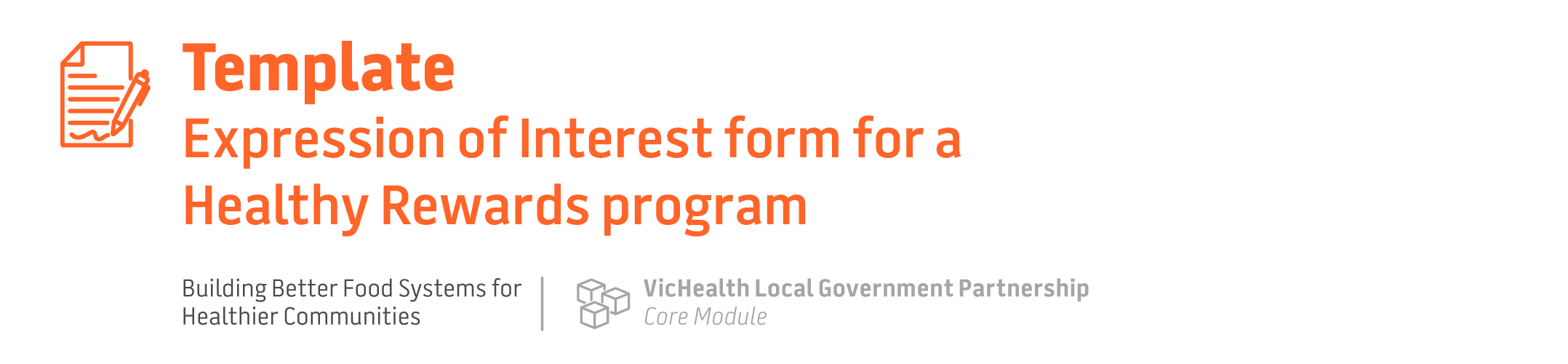 [Council Name] Healthy Rewards program: Expression of Interest   Children and families should be able to enjoy community activities free from the advertising that unhealthy food companies use to promote harmful products.  [Council name] is committed to supporting [relevant setting e.g. sporting clubs, arts and cultural settings] in our community to be places that are active, healthy and socially connected. [relevant setting e.g. sporting clubs, arts and cultural settings], for children and young people particularly, should be free from unhealthy food and sugary drink sponsorship. That’s why [Council name] is taking a stand to put the health and wellbeing of our children first with the Healthy Rewards program.   Healthy Rewards offers an alternative to the unhealthy food vouchers often presented to [relevant group, e.g. junior sporting club players, members]. The vouchers will offer [free or discounted] [activity relevant to your Council’s program, e.g. entry to local sports and recreation] and are a great way to recognise the achievement of [relevant group, e.g. junior sporting club players, members] in your club!  To qualify for Healthy Rewards, your group must: [eligibility criteria, for example:   be a not-for-profit entity    demonstrate that you provide recreation, cultural or arts opportunities for children and young people    provide opportunities within the local government area.]   Please note that all organisations/clubs who comply with the above criteria are eligible, regardless of any existing sponsorship arrangements. If your organisation/club is interested in receiving Healthy Rewards to give to your junior players, please complete the short expression of interest form [insert link to form – questions below] by [closing date].   Healthy Rewards are limited, so be quick to express your interest.   For further information, please contact [contact name] at [number/email].   [Signature]  The following questions can be adapted and used in an electronic form (e.g. JotForm, Google Form) for organisations/clubs completing an EOI process for the VicHealth Healthy Rewards program.    ORGANISATIONS/CLUB INFORMATION   Name of organisations/club:                              Address:                                                     Main sport/activity:  Total participants/members:     Number of junior teams/groups:     Number of active junior participants/members:  CONTACT INFORMATION   Name of organisation/club representative:     Organisation/club representative phone number:     Organisation/club representative email address:  EXPRESSION OF INTEREST  Does your organisation/club have any current sponsorship arrangements? (Yes/No)        If yes, list and describe your organisation/club’s current top 5 sponsors.  1.2.3.4.5.Does your organisation/club currently provide vouchers to participants as reward or recognition (e.g. best in show, player of the match)? (Yes/No)   If yes, briefly describe the type of voucher/s your club provides and how often they are provided to participants (e.g. every game/show, once per season).   (Please limit to 100 words)   Briefly describe how your club will use Healthy Rewards.   (Please limit to 100 words)   Thank you! [contact name] will be in touch with you shortly.   